ФЕДЕРАЛЬНОЕ АГЕНТСТВО ЖЕЛЕЗНОДОРОЖНОГО ТРАНСПОРТАФедеральное государственное бюджетное образовательное учреждение высшего образования«Петербургский государственный университет путей сообщения Императора Александра I»(ФГБОУ ВО ПГУПС)Кафедра «Экономика транспорта»РАБОЧАЯ ПРОГРАММАдисциплины«АНАЛИЗ И ДИАГНОСТИКА БАНКРОТСТВА» (Б1.В.ДВ.4.2)для направления38.04.01 «Экономика»по магистерской программе«Финансовый учет и анализ»Форма обучения – очная, заочнаяСанкт-Петербург20161. Цели и задачи дисциплины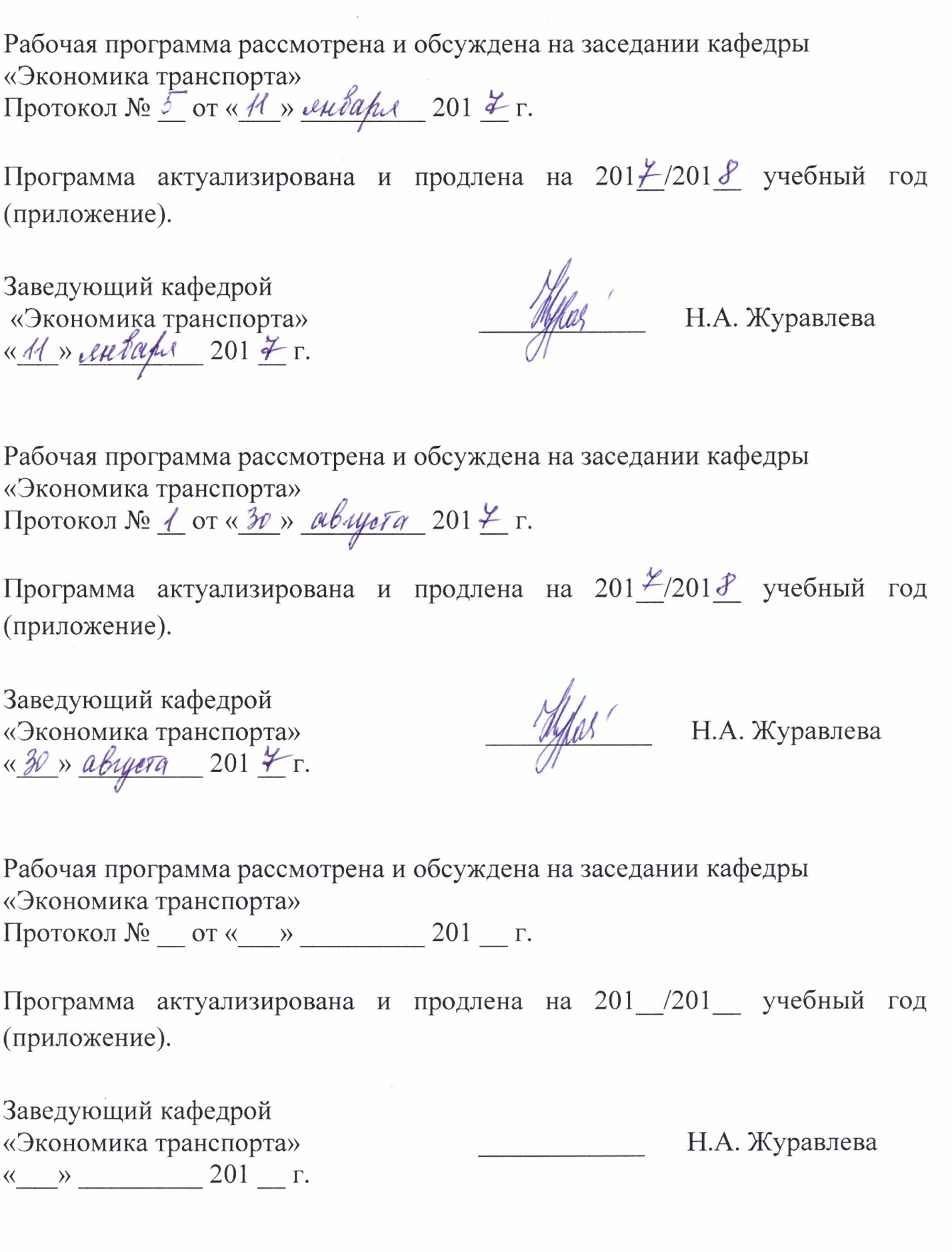 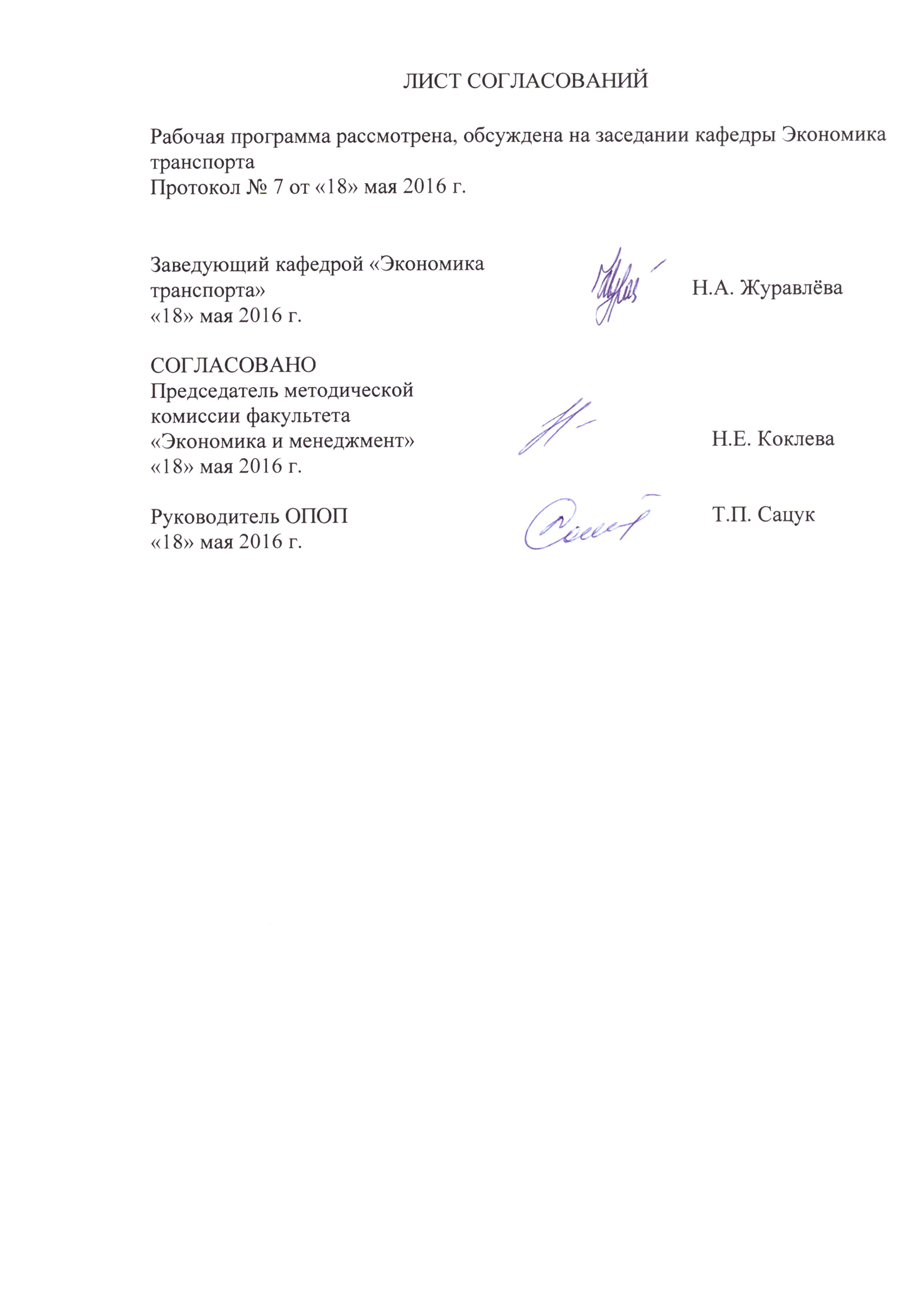 Рабочая программа составлена в соответствии с ФГОС ВО, утвержденным «30» марта 2015 г., приказ № 321 по направлению подготовки 38.04.01 «Экономика» (уровень магистратуры) по дисциплине «Анализ и диагностика банкротства» (Б1.В.ДВ.4.2).Целью изучения дисциплины является приобретение теоретических знаний и практических навыков в области деятельности организаций в условиях банкротства, выработка умений пользоваться общими и специальными инструментами диагностики и анализа банкротства, содействовать защите экономических интересов и собственности юридических лиц в процессе реализации процедур банкротства.Для достижения поставленной цели решаются следующие задачи:- изучение экономической сущности банкротства;- изучение теоретических и правовых основ процедуры банкротства в Российской Федерации;- изучение финансово-экономических показателей несостоятельности организации в Российской Федерации и мировой практике;- применение аналитического инструментария диагностики вероятности банкротства юридических лиц.- формирование стратегии и тактики выхода из кризисной ситуации.2 Перечень планируемых результатов обучения по дисциплине, соотнесенных с планируемыми результатами освоения основной профессиональной образовательной программыПланируемыми результатами обучения по дисциплине являются: приобретение знаний, умений, навыков.В результате освоения дисциплины обучающийся должен:ЗНАТЬ:- понятие и виды банкротства;- основные нормативные акты, регламентирующие процесс банкротства и ведение учета в ходе реализации его процедур;- цели и задачи финансово-экономического анализа в рамках досудебной диагностики вероятности банкротства, а также методы его прогнозирования и особенности их применения;- цели и задачи финансово-экономического анализа в рамках судебной диагностики вероятности банкротства;- порядок взаимоотношений должника с налоговыми органами и кредиторами при реализации процедур банкротства.УМЕТЬ:- свободно оперировать понятиями и категориями законодательства о несостоятельности (банкротстве);- использовать источники информации при проведении анализа и диагностики банкротства;- установить законодательно утвержденные признаки финансовой несостоятельности объекта исследования;- идентифицировать финансовое состояние организации и тенденции его развития с точки зрения вероятности банкротства в досудебном и судебном порядке;- обосновывать необходимость осуществления соответствующих процедур банкротства.ВЛАДЕТЬ:- современными методами сбора, обработки и анализа данных;- современными методами диагностики деятельности коммерческих организаций с точки зрения вероятности их банкротства в досудебной порядке;- нормативно утвержденной методикой анализа финансового состояния, применяемой в арбитражной практике;- навыками проведения экспертизы на наличие признаков фиктивного или преднамеренного банкротства;- способностью содержательно интерпретировать полученные результаты.Приобретенные знания, умения, навыки, характеризующие формирование компетенций, осваиваемые в данной дисциплине, позволяют решать профессиональные задачи, приведенные в соответствующем перечне по видам профессиональной деятельности в п. 2.4 общей характеристики основной профессиональной образовательной программы (ОПОП). Изучение дисциплины направлено на формирование следующих общекультурных компетенций (ОК):- готовность действовать в нестандартных ситуациях, нести социальную и этическую ответственность за принятые решения (ОК-2).Изучение дисциплины направлено на формирование следующих общепрофессиональных компетенций (ОПК):- способность принимать организационно-управленческие решения (ОПК-3).Изучение дисциплины направлено на формирование следующих профессиональных компетенций (ПК), соответствующих видам профессиональной деятельности, на которые ориентирована программа магистратуры:проектно-экономическая деятельность:- способность самостоятельно осуществлять подготовку заданий и разрабатывать проектные решения с учетом фактора неопределенности, разрабатывать соответствующие методические и нормативные документы, а также предложения и мероприятия по реализации разработанных проектов и программ (ПК-5);- способность оценивать эффективность проектов с учетом фактора неопределенности (ПК-6);аналитическая деятельность:- способность анализировать и использовать различные источники информации для проведения экономических расчетов (ПК-9);- способность составлять прогноз основных социально-экономических показателей деятельности предприятия, отрасли, региона и экономики в целом (ПК-10);организационно-управленческая деятельность:- способность разрабатывать варианты управленческих решений и обосновывать их выбор на основе критериев социально-экономической эффективности (ПК-12).Изучение дисциплины направлено на формирование следующих дополнительных профессиональных компетенций (ДПК), соответствующих видам профессиональной деятельности, на которые ориентирована программа магистратуры:организационно-управленческая деятельность:- способность аналитически обосновывать оперативные, тактические и стратегические управленческие решения, прогнозировать основные финансово-экономические показатели деятельности коммерческих организаций (ДПК-4).Область профессиональной деятельности обучающихся, освоивших данную дисциплину, приведена в п. 2.1 общей характеристики ОПОП.Объекты профессиональной деятельности обучающихся, освоивших данную дисциплину, приведены в п. 2.2 общей характеристики ОПОП.3. Место дисциплины в структуре основной профессиональной образовательной программыДисциплина «Анализ и диагностика банкротства» (Б1.В.ДВ.4.2) относится к вариативной части и является дисциплиной по выбору обучающегося.4. Объем дисциплины и виды учебной работыДля очной формы обучения:Для заочной формы обучения:Примечание:КЛР – контрольная работаЭ – экзамен5. Содержание и структура дисциплины5.1 Содержание дисциплины5.2 Разделы дисциплины и виды занятийДля очной формы обучения:Для заочной формы обучения:6. Перечень учебно-методического обеспечения для самостоятельной работы обучающихся по дисциплине7. Фонд оценочных средств для проведения текущего контроля успеваемости и промежуточной аттестации обучающихся по дисциплинеФонд оценочных средств по дисциплине является неотъемлемой частью рабочей программы и представлен отдельным документом, рассмотренным на заседании кафедры «Экономика транспорта» и утвержденным заведующим кафедрой.8. Перечень основной и дополнительной учебной литературы, нормативно-правовой документации и других изданий, необходимых для освоения дисциплины8.1 Перечень основной учебной литературы, необходимой для освоения дисциплиныИлышева Н.Н. Анализ в управлении финансовым состоянием коммерческой организации / Н.Н Илышева, С.И. Крылов. – М.: Финансы и статистика, 2014. – 240 с. - [Электронный ресурс]. - Режим доступа: http://e.lanbook.com/view/book/69153/page2/Новоселов Е.В. Банкротство: путеводитель по принятию решений. – М.: Юстицинформ, 2014. – 110 с. - [Электронный ресурс]. - Режим доступа: http://e.lanbook.com/books/element.php?pl1_id=60219Федорова Г.В. Учет и анализ банкротств: учебник. - М.: Омега-Л, 2014. - 304 с. - [Электронный ресурс]. Режим доступа: http://e.lanbook.com/books/element.php?pl1_id=5540Шишмарева Т.П. Федеральный закон «О несостоятельности (банкротстве)» и практика его применения: учебное пособие. - М.: СТАТУТ, 2015. – 416 с. - [Электронный ресурс]. - Режим доступа: http://e.lanbook.com/books/element.php?pl1_id=616348.2 Перечень дополнительной учебной литературы, необходимой для освоения дисциплиныАлексеева Е.В. Несостоятельность (банкротство) юридических лиц. Практикум. – М.: Проспект, 2015. – 64 с.Банкротство предприятия: анализ, учет и прогнозирование / Балдин К.В., Белугина В.В. – М.: Дашков и Ко, 2011. – 376 с.Бердникова Т. Б. Анализ и диагностика финансово-хозяйственной деятельности предприятия: учебное пособие. - М.: Инфра-М, 2013. – 224 с.Бухгалтерский финансовый учет: учебник для вузов / Под ред. Ю.А. Бабаева. – М.: Инфра-М, 2011. – 586 с.Григорьева Т.И. Финансовый анализ для менеджеров: оценка, прогноз. Учебник для бакалавриата и магистратуры. – М.: Юрайт, 2015. – 496 с.Исик Л.В. Банкротство и финансовое оздоровление. – М.: Дело и сервис, 2013. – 272 с.Керимов В.Э. Бухгалтерский финансовый учет:  учебник / В.Э. Керимов. - М.: Издательство «Дашков и Ко», 2012. – 686 с.Комментарий к Федеральному закону «О несостоятельности (банкротстве)». Под ред. Попондуполо В.Ф. – М.: Проспект, 2015. – 1136 с.Коротков Э.М. Антикризисное управление: учебник. – М.: Юрайт, 2014. – 406 с.Кравчук Е.В. Фиктивность (преднамеренность) банкротства в России. – М.: Юстицинформ, 2013. – 160 с.Круглова Н.Ю. Антикризисное управление: учебное пособие. - М.: КНОРУС, 2013. – 400 с.Четыркин Е.М. Финансовые риски. - М.: Дело, 2015. – 192 с.Черненко В.А. Антикризисное управление: учебник и практикум. - М.: Юрайт, 2015. – 400 с.8.3 Перечень нормативно-правовой документации, необходимой для освоения дисциплины1. Федеральный закон от 26.10.2002 № 127-ФЗ (ред. от 29.06.2015) «О несостоятельности (банкротстве)» (с изм. и доп., вступ. в силу с 01.07.2015). – [Электронный ресурс]. - Режим доступа: http://www.consultant.ru/2. Приказ Минэкономразвития № 134 от 25.04.2007 «Об утверждении методических рекомендаций по составлению плана (программы) финансового оздоровления». – [Электронный ресурс]. - Режим доступа: http://www.consultant.ru/8.4 Другие издания, необходимые для освоения дисциплиныПри освоении данной дисциплины другие издания не используется.9. Перечень ресурсов информационно-телекоммуникационной сети «Интернет», необходимых для освоения дисциплиныЛичный кабинет обучающегося и электронная информационно-образовательная среда. [Электронный ресурс]. – Режим доступа: http://sdo.pgups.ru/ (для доступа к полнотекстовым документам требуется авторизация).Официальный сайт библиотеки ПГУПС. – Режим доступа: http://library.pgups.ru;Официальный сайт электронно-библиотечной системы «ibooks.ru» – Режим доступа: http:// https://ibooks.ruОфициальный сайт электронно-библиотечной системы «Лань» – Режим доступа: http:// https://e.lanbook.comЭлектронная библиотека издательского дома «Гребенников», http://www.grebennikon.ru10. Методические указания для обучающихся по освоению дисциплиныПорядок изучения дисциплины следующий:Освоение разделов дисциплины производится в порядке, приведенном в разделе 5 «Содержание и структура дисциплины». Обучающийся должен освоить все разделы дисциплины с помощью учебно-методического обеспечения, приведенного в разделах 6, 8 и 9 рабочей программы. Для формирования компетенций обучающийся должен представить выполненные типовые контрольные задания или иные материалы, необходимые для оценки знаний, умений, навыков и (или) опыта деятельности, предусмотренные текущим контролем (см. фонд оценочных средств по дисциплине).По итогам текущего контроля по дисциплине, обучающийся должен пройти промежуточную аттестацию (см. фонд оценочных средств по дисциплине).11. Перечень информационных технологий, используемых при осуществлении образовательного процесса по дисциплине, включая перечень программного обеспечения и информационных справочных системПеречень информационных технологий, используемых при осуществлении образовательного процесса по дисциплине: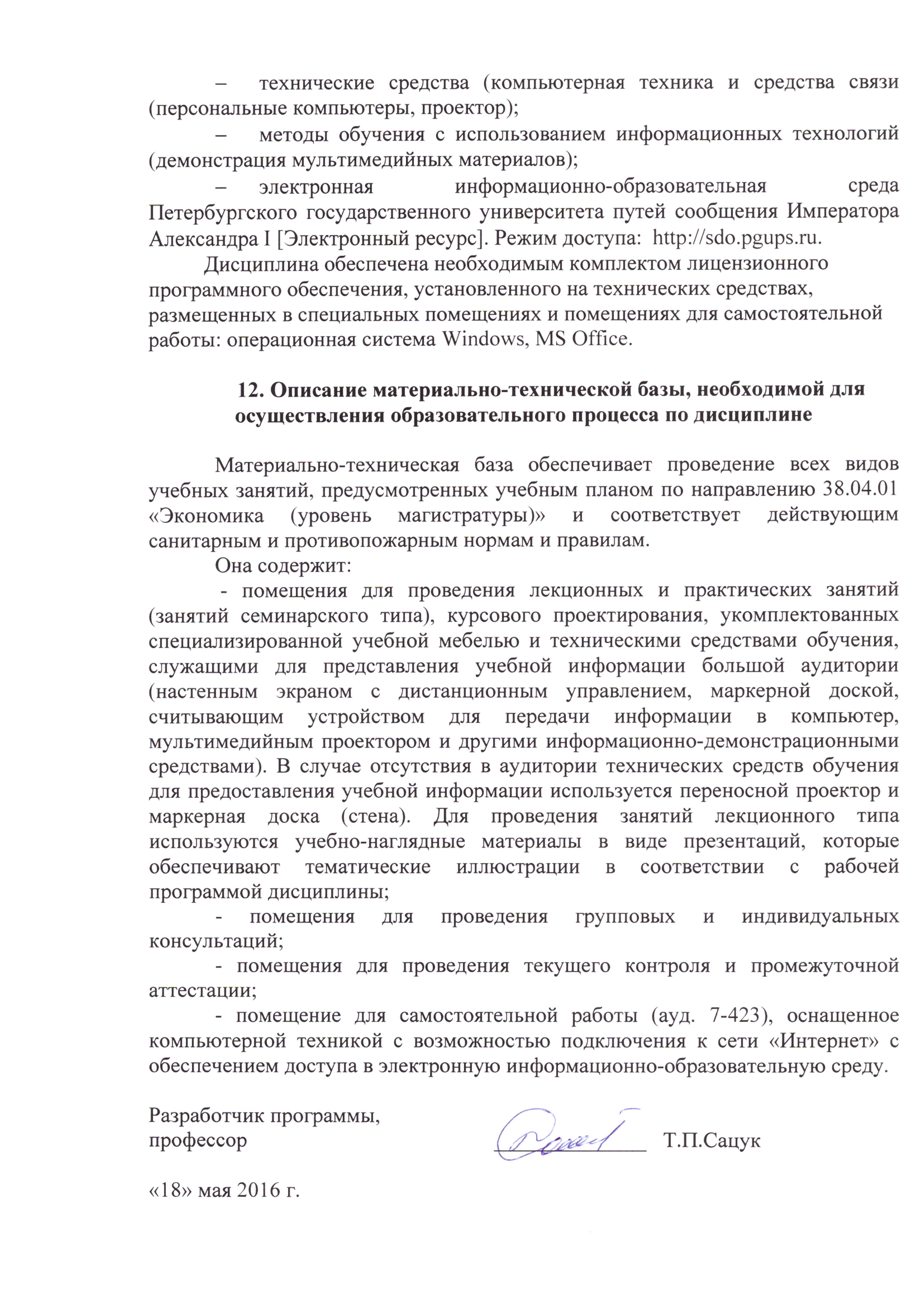 Вид учебной работыВсего часовСеместрВид учебной работыВсего часов2Контактная работа (по видам учебных занятий)4242В том числе:лекции (Л)1414практические занятия (ПЗ)2828лабораторные работы (ЛР)--Самостоятельная работа (СРС) (всего)6666Контроль3636Форма контроля знанийЭЭОбщая трудоемкость: час / з.е.144 / 4144 / 4Вид учебной работыВсего часовКурсВид учебной работыВсего часов2Контактная работа (по видам учебных занятий)2424В том числе:лекции (Л)88практические занятия (ПЗ)1616лабораторные работы (ЛР)--Самостоятельная работа (СРС) (всего)111111Контроль99Форма контроля знанийКЛР, ЭКЛР, ЭОбщая трудоемкость: час / з.е.144 / 4144 / 4№ п/пНаименование раздела дисциплиныСодержание раздела1Теоретические аспекты банкротства хозяйствующих субъектовТенденции циклического развития организации. Понятие кризиса. Кризисы в управлении организациями. Антикризисное управление. Категории «несостоятельность», «неплатежеспособность», «банкротство» и их экономическая сущность. Причины и признаки банкротства. Виды банкротства.2Правовые основы процедуры банкротства в Российской ФедерацииИстория возникновения и развития института банкротства. Развитие законодательства о банкротстве в России. Общие положения Федерального закона «О несостоятельности (банкротстве)». Порядок возбуждения дела о банкротстве. Содержание и порядок реализации процедур банкротства в соответствии с действующим законодательством. Стандартная и нестандартная процедура банкротства.3Методы анализа и диагностики вероятности банкротства хозяйствующих субъектовСущность, цель, задачи и виды диагностики вероятности банкротства. Содержание и методы досудебной диагностики вероятности банкротства.  Методы диагностики вероятности банкротства в рамках реализации судебных процедур банкротства. Методика экспертизы на наличие признаков преднамеренного и (или) фиктивного банкротства.№ п/пНаименование раздела дисциплиныЛПЗЛРСРС1Теоретические аспекты банкротства хозяйствующих субъектов24-162Правовые основы процедуры банкротства в Российской Федерации46-203Методы анализа и диагностики вероятности банкротства хозяйствующих субъектов818-30ИтогоИтого1428-66№ п/пНаименование раздела дисциплиныЛПЗЛРСРС1Теоретические аспекты банкротства хозяйствующих субъектов22-212Правовые основы процедуры банкротства в Российской Федерации24-303Методы анализа и диагностики вероятности банкротства хозяйствующих субъектов410-60ИтогоИтого816-111№п/пНаименование разделаПеречень учебно-методического обеспечения1Теоретические аспекты банкротства хозяйствующих субъектовНовоселов Е.В. Банкротство: путеводитель по принятию решений. – М.: Юстицинформ, 2014. – 110 с.Правовое регулирование несостоятельности (банкротства): учебник для бакалавриата и магистратуры / Пирогова Е.С., Курбатов А.Я. – М.: Юрайт, 2015. – 291 с.Черненко В.А. Антикризисное управление: учебник и практикум. - М.: Юрайт, 2015. – 400 с.Коротков Э.М. Антикризисное управление: учебник. – М.: Юрайт, 2014. – 406 с.Федорова Г.В. Учет и анализ банкротств: учебник. – М.: Омега-Л, 2014. – 304 с. - [Электронный ресурс]. Режим доступа: http://e.lanbook.com/books/element.php?pl1_id=55402Правовые основы процедуры банкротства в Российской ФедерацииФедеральный закон от 26.10.2002 № 127-ФЗ (ред. от 29.06.2015) «О несостоятельности (банкротстве)» (с изм. и доп., вступ. в силу с 01.07.2015). – [Электронный ресурс]. - Режим доступа: http://www.consultant.ru/Комментарий к Федеральному закону «О несостоятельности (банкротстве)». Под ред. Попондуполо В.Ф. – М.: Проспект, 2015. – 1136 с.Шишмарева Т.П. Федеральный закон «О несостоятельности (банкротстве)» и практика его применения: учебное пособие. - М.: СТАТУТ, 2015. – 416 с. - [Электронный ресурс]. - Режим доступа: http://e.lanbook.com/books/element.php?pl1_id=61634Новоселов Е.В. Банкротство: путеводитель по принятию решений. – М.: Юстицинформ, 2014. – 110 с.Правовое регулирование несостоятельности (банкротства): учебник для бакалавриата и магистратуры / Пирогова Е.С., Курбатов А.Я. – М.: Юрайт, 2015. – 291 с.3Методы анализа и диагностики вероятности банкротства хозяйствующих субъектовБанкротство предприятия: анализ, учет и прогнозирование / Балдин К.В., Белугина В.В. – М.:Дашков и Ко, 2011. – 376 с.Новоселов Е.В. Банкротство: путеводитель по принятию решений. – М.: Юстицинформ, 2014. – 110 с. - [Электронный ресурс]. - Режим доступа: http://e.lanbook.com/books/element.php?pl1_id=60219Федорова Г.В. Учет и анализ банкротств: учебник. - М.: Омега-Л, 2014. - 304 с. - [Электронный ресурс]. Режим доступа: http://e.lanbook.com/books/element.php?pl1_id=5540Илышева Н.Н. Анализ в управлении финансовым состоянием коммерческой организации / Н.Н Илышева, С.И. Крылов. – М.: Финансы и статистика, 2014. – 240 с. - [Электронный ресурс]. - Режим доступа: http://e.lanbook.com/view/book/69153/page2/Исик Л.В. Банкротство и финансовое оздоровление. – М.: Дело и сервис, 2013. – 272 с.